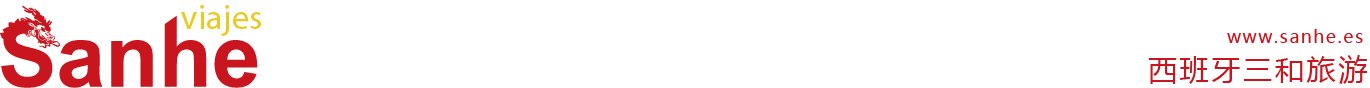 【西语团】多地出发｜坎塔布里亚+巴斯克，中北部七日游！行程单行程安排费用说明自费点其他说明产品编号zw1644790161XD出发地西班牙目的地行程天数7去程交通汽车返程交通汽车参考航班无无无无无产品亮点无无无无无产品介绍行程安排行程安排行程安排行程安排行程安排D1D1行程详情出发城市 - 坎塔布里亚在上团指定地点集合，在中途会短暂停靠并进行午餐（自理），在傍晚时候抵达酒店，分配房间，晚餐后入住休息。用餐早餐：X     午餐：X     晚餐：X   住宿2或3星级酒店D2D2行程详情桑坦德 - 桑托尼亚在酒店享用早餐后（费用包含），在导游的陪同下游览【桑坦德 Santander】参观参观阿隆索8世的夏宫。用餐早餐：X     午餐：X     晚餐：X   住宿2或3星级酒店D3D3行程详情乌迪亚莱斯堡 - 拉雷多 - 海边的散提亚拿 - 科米利亚斯酒店享用早餐后（费用包含），开始【乌迪亚莱斯堡 Castro Urdiales】和【拉雷多 Laredo】的半日游。用餐早餐：X     午餐：X     晚餐：X   住宿2或3星级酒店D4D4行程详情圣塞瓦斯蒂安 - 吉塔里亚在酒店享用早餐（费用包含），当天可以选择自费参观【圣塞瓦斯蒂安 San Sebastián】-【Guetaria】小镇。首先将前往游览【贝壳湾】。用餐早餐：X     午餐：X     晚餐：X   住宿2或3星级酒店D5D5行程详情欧洲之巅 - Liébana修道院 - 波特斯 - San Vicente de la Barquera入住酒店半食宿（早餐和晚餐）可选皮科斯全天游览欧洲之巅并在餐厅享用午餐。朝【欧洲之巅 Picos de Europa】方向出发（当天的午餐包括在费用内）。在Fuente Dé停留，乘坐缆车前往Mirador del Cable（视天气条件而定）。用餐早餐：X     午餐：X     晚餐：X   住宿2或3星级酒店D6D6行程详情毕尔巴鄂在酒店享用早餐后，在导游的陪同下前往【毕尔巴鄂 Bilbao】最有代表性的景点：巴斯克的Gran Vía。用餐早餐：X     午餐：X     晚餐：X   住宿2或3星级酒店D7D7行程详情坎塔布里亚 - 出发城市早餐（团费包含）后于6点准时出发返回上团地点。中途短暂停留休息进行午餐（自理）。至此圆满结束我们的旅行。用餐早餐：X     午餐：X     晚餐：X   住宿2或3星级酒店费用包含西语导游西语导游西语导游费用不包含费用包含中所未提及的其他费用费用包含中所未提及的其他费用费用包含中所未提及的其他费用项目类型描述停留时间参考价格桑托尼亚湾游船之旅：12欧/人退改规则预订成功后 不退不改